TRINITY PRIMARY SCHOOL-BUKOTOREVISION WORKCLASS:					P.2SUBJECT:					REName: ___________________________________________ Stream: _____________Who is our father in heaven? ________________________________________________________________________How do Christians become members of God’s family? ________________________________________________________________________Who was the earthly father of Jesus? ________________________________________________________________________How did Jesus show love to us? ________________________________________________________________________How long did God take to create the world? ________________________________________________________________________Who was the first man to be created? ________________________________________________________________________How did the apostles help Jesus to do his work? ________________________________________________________________________How do we talk to God? ________________________________________________________________________What was the first miracle Jesus performed? ________________________________________________________________________Who is the head of a family? ________________________________________________________________________Why did God create light? ________________________________________________________________________What is the Holy book for Christians? ________________________________________________________________________Why did Jesus die on the cross? _______________________________________________________________________Give the name of the river where Jesus was baptized. ______________________________________________________________________Name these sources of water.Write any three uses of water to man.___________________________________________________________________________________________________________________________________________________________________________________________________________Mention any three harmful insects to us._________________________________________________________(iii)__________________________Why do people pray, give three reasons?__________________________________________________________________________________________________________________________________________________________________________________Give any three needy people.__________________________________________________________________________________________________________(iii) _____________________________________________________Mention any two ways of helping the needy.____________________________________________________________________________________________________________________________________Name the church symbols.Mention any three activities done in the church.___________________________________________________________________________________________________________________________________________________________________________________________________Give any two examples of plants.___________________________ (ii) _____________________________Match organs to senses.nose				feelingtongue				smellingskin				tastingMention any three disciples of Jesus._________________________________ (ii) ___________________________(iii) ________________________________Give two ways in which Jesus showed love to the people.___________________________________________________________________________________________________________________________________Give any three leaders in church.______________________________ (ii) _______________________________(iii) ___________________________________     Draw these places of worship.End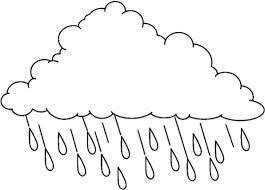 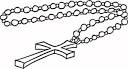 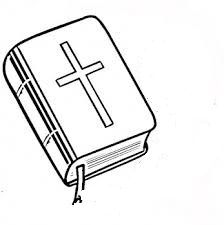 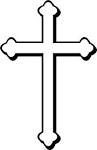 churchmosque